		Ski-A-Thon Pledge Form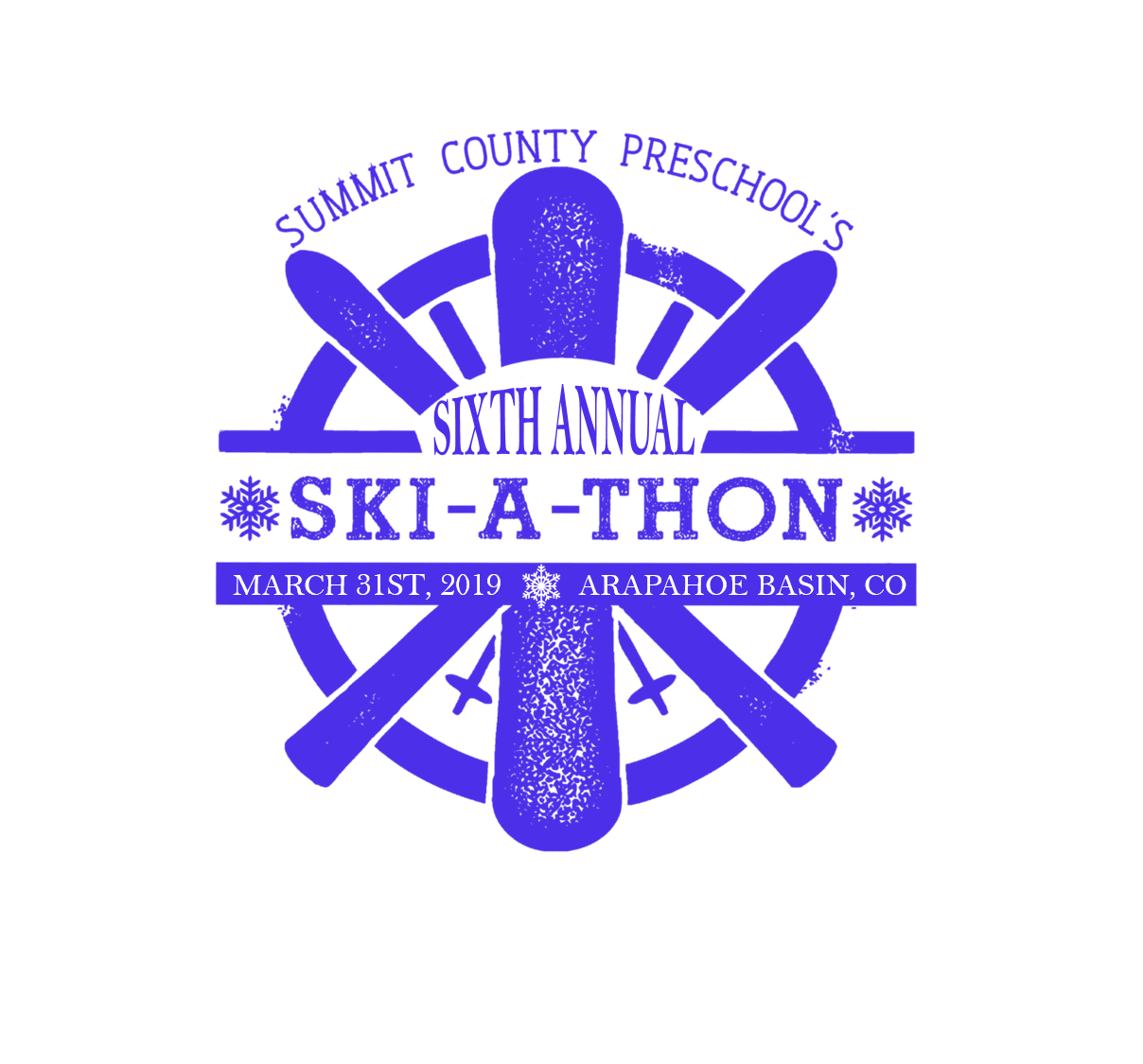 Participant Name: ____________________Address: ____________________City, Zip: ____________________Phone & Email: ____________________T-Shirt Size: ____________________Supporter’s InformationFlat PledgePledge per 1000 Vert Ft.TotalPaidNameNameNameNameNameNameNameNameNameName